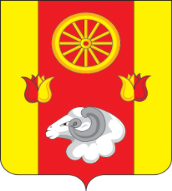 АдминистрацияПривольненского сельского поселенияРемонтненского района Ростовской областиРАСПОРЯЖЕНИЕ03.04.2017                                                   № 3            	                          п.ПривольныйОб утверждении «Квалификационных требований для замещения должностей муниципальной службы в Администрации Привольненского сельского поселения»В соответствии со статьей 9 Федерального закона от 02.03.2007 № 25-ФЗ «О муниципальной службе в Российской Федерации», статьей 5 Областного закона от 09.10.2007 № 786-ЗС «О муниципальной службе в Ростовской области» 1. Утвердить «Квалификационные требования для замещения должностей муниципальной службы в Администрации Привольненского сельского поселения» согласно приложению.2. Организацию прохождения муниципальной службы и замещения должностей муниципальной службы осуществлять в соответствии с утвержденными квалификационными требованиями.3. Главному специалисту по правовой, кадровой, архивной работе, ознакомить муниципальных служащих  Администрации Привольненского сельского поселения с квалификационными требованиями, утвержденными настоящим постановлением.4. Контроль за исполнением настоящего распоряжения оставляю за собой..Глава администрации Привольненскогосельского поселения                                                                                  В.Н.МироненкоПриложениек распоряжениюАдминистрации Привольненскогосельского поселения от 03.04.2017 № 3КВАЛИФИКАЦИОННЫЕ ТРЕБОВАНИЯдля замещения должностей муниципальной службыв Администрации Привольненского сельского поселенияI. Квалификационные требованиядля замещения ведущих должностей муниципальной службы1. К уровню профессионального образования:1.1 Высшее образование.2. К стажу муниципальной службы или стажу работы по специальности:2.1. Стаж муниципальной службы не менее двух лет или стаж работы по специальности не менее трех лет, а для граждан, имеющих дипломы специалиста или магистра с отличием, в течение трех лет со дня выдачи диплома – не менее одного года стажа муниципальной или государственной гражданской службы (государственной службы иных видов) или стажа работы по специальности;3. К профессиональным знаниям, необходимым для исполнения должностных обязанностей:3.1. Знание Конституции Российской Федерации, Устава Ростовской области, устава муниципального образования «Привольненское сельское поселение», а также федеральных законов и иных нормативных правовых актов Российской Федерации, областных законов и иных нормативных правовых актов Ростовской области, муниципальных нормативных правовых актов, регулирующих соответствующую сферу деятельности, основ организации труда, порядка и условий прохождения муниципальной службы, норм делового общения, правил внутреннего трудового распорядка, основ делопроизводства;4. К профессиональным навыкам, необходимым для исполнения должностных обязанностей:4.1. Профессиональные навыки работы в сфере, соответствующей направлению деятельности структурного подразделения, подготовки проектов муниципальных правовых актов, выполнения поручений непосредственного руководителя, взаимодействия с государственными органами, органами местного самоуправления и иными организациями, эффективного планирования рабочего (служебного) времени, анализа и прогнозирования деятельности в порученной сфере, использования опыта и мнения коллег, пользования оргтехникой и программными продуктами;II. Квалификационные требованиядля замещения старших должностей муниципальной службы1. К уровню профессионального образования:1.1. Высшее образование  или среднее  специальное образование.2. К стажу муниципальной службы или стажу работы по специальности: нет.3. К профессиональным знаниям, необходимым для исполнения должностных обязанностей:3.1.Знание Конституции Российской Федерации, Устава Ростовской области, устава муниципального образования «Привольненское сельское поселение», а также федеральных законов и иных нормативных правовых актов Российской Федерации, областных законов и иных нормативных правовых актов Ростовской области, муниципальных нормативных правовых актов, регулирующих соответствующую сферу деятельности, основ организации труда, порядка и условий прохождения муниципальной службы, норм делового общения, правил внутреннего трудового распорядка, основ делопроизводства.4. К профессиональным навыкам, необходимым для исполнения должностных обязанностей:4.1. Профессиональные навыки работы в сфере, соответствующей направлению деятельности структурного подразделения, подготовки проектов муниципальных правовых актов, выполнения поручений непосредственного руководителя, эффективного планирования рабочего (служебного) времени, использования опыта и мнения коллег, пользования оргтехникой и программными продуктами.III. Квалификационные требованиядля замещения младших должностей муниципальной службы1. К уровню профессионального образования:1.1. Высшее образование или среднее профессиональное образование.2. К стажу муниципальной службы или стажу работы по специальности: нет.3. К профессиональным знаниям, необходимым для исполнения должностных обязанностей:3.1.Знание Конституции Российской Федерации, Устава Ростовской области, устава муниципального образования «Привольненское сельское поселение», а также нормативных правовых актов и служебных документов, регулирующих соответствующую сферу деятельности, порядка и условий прохождения муниципальной службы, норм делового общения, правил внутреннего трудового распорядка, основ делопроизводства.4. К профессиональным навыкам, необходимым для исполнения должностных обязанностей:4.1.Профессиональные навыки реализации управленческих решений, исполнительской дисциплины, пользования оргтехникой и программными продуктами, подготовки деловой корреспонденции.